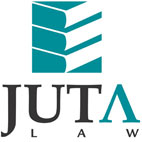 JUTA'S WEEKLY STATUTES BULLETIN(Bulletin 34 of 2016, based on Gazettes received during the week 19 to 26 August 2016)JUTA'S WEEKLY E-MAIL SERVICEISSN 1022 - 6397PROCLAMATIONS AND NOTICESMERCHANDISE MARKS ACT 17 OF 1941Final, perpetual and absolute prohibition of the use of the Broad-Based Black Economic Empowerment (B-BBEE) Commission logo published 
(GN 938 in GG 40222 of 22 August 2016) (p4)CUSTOMS AND EXCISE ACT 91 OF 1964Schedule 1 amended (GN R939 in GG 40223 of 22 August 2016) (p4) & 
(GN Rs 961 & 962 in GG 40230 of 26 August 2016) (pp 13 & 17)Schedule 6 amended (GN R963 in GG 40230 of 26 August 2016) (p22)HEALTH PROFESSIONS ACT 56 OF 1974Exception regarding registration of specialists in occupational medicine published in GN 890 in GG 40188 of 5 August 2016 withdrawn (BN 147 in GG 40226 of 24 August 2016) (p4)NATIONAL WATER ACT 36 OF 1998General authorisation in terms of s. 39 of the Act published and GN 1199 in GG 32805 of 18 December 2009 replaced (GenN 509 in GG 40229 of 26 August 2016) (p105)Restrictions on the use of water in terms of para. 6 (1) of Schedule 3 to the Act for:	•	urban and irrigation purposes from the main stem Orange River and dams within the Orange River system (GN 957 in GG 40229 of 26 August 2016) (p93)	•	urban, irrigation and industrial (including mining) purposes from the Middelburg Dam (GN 958 in GG 40229 of 26 August 2016) (p94)	•	urban and irrigation purposes from the Caledon Modder Subsystem 
(GN 959 in GG 40229 of 26 August 2016) (p95)PROMOTION OF ACCESS TO INFORMATION ACT 2 OF 2000Descriptions submitted in terms of s. 15 (1) by:	•	Council for Medical Schemes (GN 943 in GG 40229 of 26 August 2016) (p32)	•	Department of Sport and Recreation (GN 944 in GG 40229 of 26 August 2016) (p35)	•	Limpopo Provincial Treasury (GN 945 in GG 40229 of 26 August 2016) (p39)INDEPENDENT COMMUNICATIONS AUTHORITY OF SOUTH AFRICA ACT 13 OF 2000Independent Communications Authority of South Africa (ICASA): Notice of intention to conduct an inquiry into number portability regulations published for comment 
(GN 965 in GG 40232 of 26 August 2016) (p4)INTERNATIONAL TRADE ADMINISTRATION ACT 71 OF 2002International Trade Administration Commission of South Africa: Automotive Production and Development Programme (APDP) Regulations amended with effect from 1 January 2016 
(GN R960 in GG 40230 of 26 August 2016) (p11)NATIONAL QUALIFICATIONS FRAMEWORK ACT 67 OF 2008Qualification documents for proposed occupational qualifications for registration on the qualifications sub-framework for trades and occupations published for comment 
(GN 940 in GG 40224 of 22 August 2016) (p4)EMPLOYMENT SERVICES ACT 4 OF 2014Notice of the Productivity SA Annual General Meeting published 
(GenN 507 in GG 40229 of 26 August 2016) (p100)DIVISION OF REVENUE ACT 3 OF 2016Additional date for the transfer of the local government equitable share to post-election municipalities determined to be 31 August 2016 
(GN 947 in GG 40229 of 26 August 2016) (p79)PROVINCIAL LEGISLATIONEASTERN CAPEGeneral Law Amendment Act (Eastern Cape) 3 of 2016 
(PN 188 in PG 3723 of 22 August 2016) (p11)Date of commencement: to be proclaimedRepeals: Interpretation Ordinance 4 of 1911; Cape Local Authorities Gas Ordinance 7 of 1912; East London Municipal Ordinance 11 of 1919; Aged Persons Act 81 of 1967 in so far as it has been assigned to the Province; National Welfare Act 100 of 1978 in so far as it has been assigned to the Province; Corporations Act 10 of 1985 (Transkei); Animals Protection Act 20 of 1986 (Ciskei); and National Welfare Act 18 of 1987 (Ciskei)Eastern Cape Appropriation Act 4 of 2016 (PN 189 in PG 3723 of 22 August 2016) (p15)Date of commencement: 1 April 2016Local Government: Municipal Property Rates Act 6 of 2004: Mbizana Local Municipality: Resolution levying property rates for the financial year 1 July 2016 to 30 June 2017; and Property Rates Policy published with effect from 1 July 2016 (LANs 72 & 73 in PG 3723 of 22 August 2016) (pp 40 & 42)Local Government: Municipal Systems Act 32 of 2000 and Local Government: Municipal Finance Management Act 56 of 2003: Mbizana Local Municipality: Tariff Policy 2016/2017 published (LAN 74 in PG 3723 of 22 August 2016) (p62)By-law on Spatial Planning and Land Use Management: Mbizana Local Municipality: Notice of adoption of new Land Use Scheme Regulations published 
(LAN 75 in PG 3723 of 22 August 2016) (p83)GAUTENGConstitution of the Republic of South Africa, 1996; Rationalisation of Local Government Affairs Act 10 of 1998; Local Government: Municipal Systems Act 32 of 2000 and National Environmental Management: Waste Act 59 of 2008: City of Tshwane Metropolitan Municipality: Waste Management By-law, 2016 published and Solid Waste By-laws as published under LAN 1091 in PG 209 of 25 May 2005 repealed (LAN 1393 in PG 274 of 24 August 2016) (p209)KWAZULU-NATALLocal Government: Municipal Property Rates Act 6 of 2004: Mthonjaneni Local Municipality: Resolution levying property rates for the financial year 1 July 2016 to 30 June 2017 published (MN 115 in PG 1720 of 25 August 2016) (p11)Constitution of the Republic of South Africa, 1996 and Local Government: Municipal Systems Act 32 of 2000: Msunduzi Local Municipality: Problem Buildings By-laws, 2016 published 
(MN 116 in PG 1721 of 25 August 2016) (p4)Local Government: Municipal Systems Act 32 of 2000: eThekwini Metropolitan Municipality: Waste Removal By-law, 2016 published and MN 40 in PG 4464 of 14 March 1985 and MN 47 in PG 6133 of 17 October 2002 repealed with effect from six months from the date of publication or such earlier date as may be determined by the publication of a commencement notice 
(MN 117 in PG 1722 of 25 August 2016) (p4)LIMPOPONational Land Transport Act 5 of 2009: Notice of publication for comment to disestablish and dissolve the Current Limpopo Provincial Regulatory Entity, transfer the functions to the Provincial Regulatory Entity and establish the Limpopo Provincial Regulatory Entity published with effect from 1 November 2016 
(PN 103 in PG 2742 of 23 August 2016) (p4)Makhado Local Municipality: Draft Swimming Pools By-law as published under PN 56 in PG 2713 of 3 June 2016 withdrawn and Swimming Pools By-law published 
(PN 104 in PG 2743 of 26 August 2016) (pp 21 & 22)National Environmental Management: Protected Areas Act 57 of 2003: Notice of intention to declare Ndzalama; Alkantrant and Mogol Dam as nature reserves published for comment (PN 105 in PG 2743 of 26 August 2016) (p30)Local Government: Municipal Structures Act 117 of 1998: Amendment notice to Transitional measures to facilitate the disestablishment, establishment and incorporation of municipalities as published under GenN 357 in PG 2641 of 20 November 2015 published 
(GenN 113 in PG 2744 of 26 August 2016) (p4)NORTHERN CAPEConstitution of the Republic of South Africa, 1996 and Local Government: Municipal Property Rates Act 6 of 2004: Hantam Local Municipality: Property Rates By-law, 2017 published 
(MN 39 in PG 2037 of 22 August 2016) (p12)Local Government: Municipal Property Rates Act 6 of 2004: Hantam Local Municipality: Tariffs for the 2016/2017 financial year published with effect from 1 July 2016 
(PG 2037 of 22 August 2016) (p13)NORTH WESTNorth West Initiation Schools Matters Bill, 2016 published for comment
(PN 160 in PG 7681 of 22 August 2016) (p4)Local Government: Municipal Systems Act 32 of 2000 and National Environmental Management: Waste Act 59 of 2008: Moretele Local Municipality: Waste Management By-law published with effect from a date determined by the Municipality in the Provincial Gazette
(LAN 145 in PG 7682 of 23 August 2016) (p49)Constitution of the Republic of South Africa, 1996 and National Environmental Management Act 107 of 1998: Environmental Management By-laws published
(LAN 145 in PG 7682 of 23 August 2016) (p73)Spatial Planning and Land Use Management Act 16 of 2013: Ratlou Local Municipality: Notice of commencement of the Ratlou Municipal Planning Tribunal published
(LAN 146 in PG 7682 of 23 August 2016) (p103)Mahikeng Local Municipality: Schedule of tariffs and fees for 2016/17 published with effect from 1 July 2016 (Proc 41 in PG 7683 of 26 August 2016) (p4)WESTERN CAPEConstitution of the Republic of South Africa, 1996: City of Cape Town Metropolitan Municipality: Air Quality Management By-law, 2016 published and Air Quality Management By-law, 2010 repealed (LAN 54049 in PG 7662 of 17 August 2016) (p2)Department of Environmental Affairs and Development Planning: Time to submit comments on the Draft Breede River Estuarine Management Plan (EMP) extended until 21 October 2016 published (PN 325 in PG 7663 of 19 August 2016) (p1227)City of Cape Town Metropolitan Municipality: Amendment notice to the Events By-law, 2009 published (LAN 54052 in PG 7664 of 19 August 2016) (p2)This information is also available on the daily legalbrief at www.legalbrief.co.za